EMSLIE MORGAN ACADEMY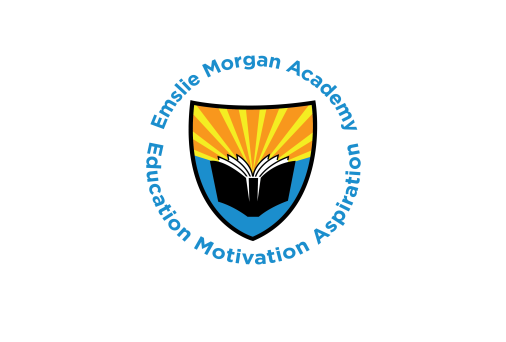 SCOPE OF THE JOBThe post holder will support delivery of the National Curriculum in English and Maths up to GCSE level, and support learning of a wide range of young people in KS3 and KS4 who are out of the traditional mainstream school setting.  The ability to offer a second subject will be an advantage. KEY TASKS AND ACCOUNTABILITIESSupport for the young personTo establish good working relationships with the young people acting as an excellent role model and setting very high expectationsTo challenge and inspire the young people to acquire subject knowledge/skills and develop ideas so as to increase their knowledge and understandingTo oversee the work of linked TA’s To plan effectively, setting clear objectives that pupils understand and use methods that allow all young people to learn effectivelyTo manage pupils well and insist on high standards of behaviourTo assess pupil’s work thoroughly and regularly and use assessments to help and encourage pupils to overcome difficultiesTo support the young people to show an interest in their work and be able to sustain concentration and think and learn independentlyTo support young people to understand what they are doing, know how well they have done and how they can improveTo monitor individual pupil progress within the area and measure against agreed targetsAssist with the development and implementation of ILP’s, BSP’sPromote inclusion and acceptance of all young peopleEncourage young people to interact with each other and engage in activities to promote increasing their self-confidence and self-esteemTo use resources, especially information and communication technology effectively to support and enhance the curriculumKeep comprehensive and up to date records to monitor pupil progress and feed into all whole school recording, reporting and assessment.responsible for providing break and lunchtime supervision as requiredSupport for the CurriculumSupport for delivery of the agreed curriculum, taking into consideration pupil learning styles, abilities and barriersSupport the delivery of literacy/numeracy programmes through support staff monitoring their recording and reporting procedures and supporting them in providing feedback to pupilsEnsure that the use of ICT is high profile in all learning activities and develop the young persons competence and independence in its usePrepare, maintain and use equipment/resources required to meet the needs of the lesson plan/relevant activity and assist the young person in their useWork collaboratively with colleagues, respecting their knowledge and expertise and encourage cross-curricular mapping and collaboration to maximise the learning of the pupils.Assessment and reportingmonitor and evaluate pupil progress through meetings ensure that permanent records of pupils’ work are well  kept and that pupils work and portfolios are marked to a high quality in line with school policylead on National Curriculum level assessments for pupils within caseload and participate in internal moderation exercises, and to contribute to other assessments to support pupils in achieving accreditation, awards and qualifications appropriate to their age, interests and ability contribute to Pupil Progress Reviews, Individual Education Plans (IEPs), Annual targets and attend relevant meetingsData collectionresponsible for ensuring accurate and appropriate data collection systems are followed and used as an effective assessment for learning toolSupport to SchoolBe aware of and comply with school policies and procedures relating to child protection, health, safety and security, confidentiality and data protection.  Report all concerns to the appropriate person.Be aware of and support difference and ensure that all young people have equal access to opportunities to learn and develop.Contribute to the school ethos, aims and  areas identified for improvement in SEF/Improvement PlanAppreciate and support the role of other professionalsAttend relevant meetings as requiredParticipate in training and other learning activities as requiredSupport colleagues in organising visits, trips and out of school activities were appropriateContribute to the monitoring and evaluation of all policies and support the development and improvement of whole school strategies to raise pupil attendance, engagement, achievement and personal development.The details contained within this job description reflect the content of the job at the time it was created. At some point in the future, some duties may no longer be required and other duties may be gained without changing the general nature of the post or the level of responsibility entailed. Consequently, the governors of Emslie Morgan Academy will expect the Headteacher to revise the job description from time to time and consult with post holders at the appropriate time. Emslie Morgan Academy is committed to safer recruitment practice and pre-employment checks will be undertaken before any appointment is confirmed. This post is subject to a satisfactory Disclosure and Barring Service (DBS) enhanced disclosure certificate.JOB TITLEVulnerable Centre Lead TeacherGRADEMPS 2 - 4 + SENLOCATION OF WORKEmslie Morgan Academy RESPONSIBLE TODeputy HeadteacherHOURS OF DUTYFull time